Извещение о наличии оснований для признания жилых домов пустующими Парафьяновский сельский исполнительный комитет извещает, что комиссией по обследованию состояния жилых домов (далее – комиссия), расположенных на территории Докшицкого района, при проведении обследования выявлены жилые дома, на придомовой территории которых не осуществляются предусмотренные законодательством мероприятия по охране земель, не соблюдаются требования к содержанию (эксплуатации) территории, а также имеются иные признаки, указывающие на неиспользование в течение трех последних лет жилых домов для проживания лицами, имеющими право владения и пользования ими, имеющие основания для признания их пустующими.Всем заинтересованным лицам, имеющим право владения и пользования данными домами в случае намерения использовать их для проживания, необходимо не позднее двух месяцев со дня опубликования данного извещения направить уведомление о намерении использовать жилые дома для проживания в Парафьяновский сельский исполнительный комитет, по адресу: 211710, Витебская область, Докшицкий район, аг.Парафьяново, ул.Советская, 1, тел.8 (02157) 54645, 54724, E-mail: parafianowsky@vitobl.by или Докшицкий районный исполнительный комитет по адресу: 211722, Витебская область, г.Докшицы, ул.Ленинская, 31, тел.8 (02157) 32521, 32517. E-mail: stroiteldok@vitobl.by, а также принять в течение одного года меры по приведению жилых домов и земельных участков, на которых они расположены, в состояние, пригодное для использования их по назначению (целевому назначению), в том числе путем осуществления реконструкции либо капитального ремонта.Непредставление собственниками уведомлений, а также непринятие указанных в извещении мер в установленный в нем срок являются отказом от права собственности на жилые дома, за исключением случаев, когда уведомление представлено иными правообладателями (их представителями). В случае непредставления уведомлений в срок, установленный в извещении, комиссией будет составлено заключение о состоянии жилых домов, в дальнейшем приняты решения о признании их пустующими и передаче материалов в суд для признания домов бесхозяйными и передаче в собственность соответствующей административно-территориальной единицы.Дата составления – 30.01.2023 г.Место нахождения жилого домаСведения о лицах, включая наследников, информация о которых содержится в акте осмотра, которым предположительно жилой дом принадлежит на праве собственности, хозяйственного ведения или оперативного управления, иных лицах, имеющих право владения и пользования этим домом (указываются имеющиеся у местного исполнительного и распорядительного органа сведения о таких лицах на день опубликования)Срок непроживания в жилом доме собственника, иных лиц, имеющих право владения и пользования этим домом(при наличии сведений о них)Сведения о внесении платы за жилищно-коммунальные услуги, возмещении расходов за электроэнергию, выполнении требований законодательства об обязательном страховании строений, принадлежащих гражданамРазмеры дома, площадь, дата ввода в эксплуатацию, материал стен, этажность, подземная этажность(при наличии таких сведений)Составные части и принадлежности дома, в т.ч. хозяйственные и иные постройки, и степень их износаСведения о нахождении жилого дома в аварийном состоянии или угрозе его обвала, включая информацию о том, является ли это следствием чрезвычайных ситуаций природного и техногенного характера, боевых действий и актов терроризмаСведения о земельном участке (площадь, вид права, наличие ограничений (обременений) прав на него(при наличии таких сведений)Докшицкий район, Парафьяновскийсельсовет,аг.Парафьяново, ул.Коммунистическая, д.42Романовская Алиция Станиславовна(умерла),Романовский ГеннадийАнтонович, Романовский Виктор Антоновичболее 6 летначисление коммунальных услуг не осуществляется;возмещение расходов на электроэнергию не осуществляется;страховые взносы не осуществляютсядом - 9,5х7,8 м; сени – 5,3х2 м;50,0 кв.м;1932 г.;стеныдеревянные;одноэтажный;подземная этажностьотсутствуетотсутствуют-0,25 гаДокшицкий район, Парафьяновскийсельсовет,аг.Парафьяново, ул.Коммунистическая, д.42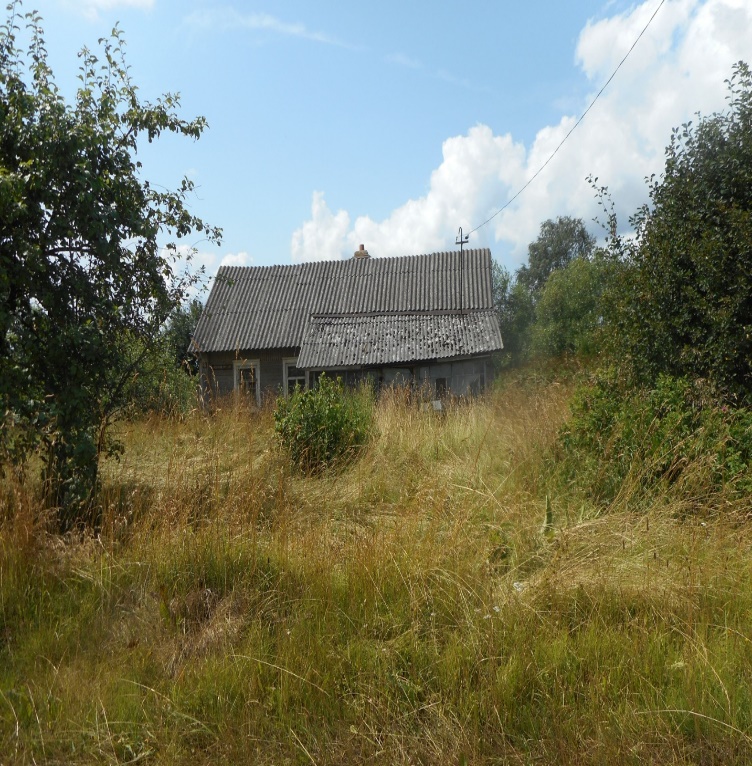 более 6 летначисление коммунальных услуг не осуществляется;возмещение расходов на электроэнергию не осуществляется;страховые взносы не осуществляютсядом - 9,5х7,8 м; сени – 5,3х2 м;50,0 кв.м;1932 г.;стеныдеревянные;одноэтажный;подземная этажностьотсутствуетотсутствуют-0,25 гаДокшицкий район, Парафьяновский сельсовет, д.Иваново, ул.Придорожная, д.12Маркевич Мария Павловна (умерла),Маркевич Антон Брониславовичболее 20 летначисление коммунальных услуг не осуществляется;возмещение расходов на электроэнергию не осуществляется;страховые взносы не осуществляютсядом - 6,5х10,2 м;63,4 кв.м;сведения отсутствуютстеныдеревянные;одноэтажный;подземная этажностьотсутствуетотсутствуют-сведения отсутствуютДокшицкий район, Парафьяновский сельсовет, д.Иваново, ул.Придорожная, д.12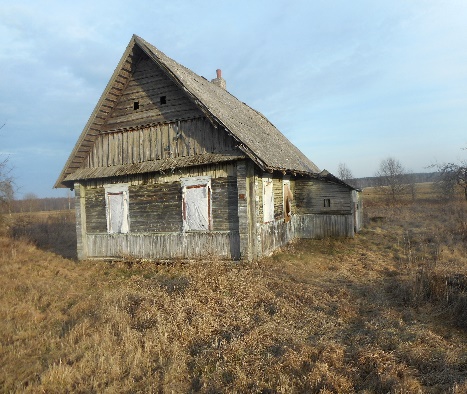 более 20 летначисление коммунальных услуг не осуществляется;возмещение расходов на электроэнергию не осуществляется;страховые взносы не осуществляютсядом - 6,5х10,2 м;63,4 кв.м;сведения отсутствуютстеныдеревянные;одноэтажный;подземная этажностьотсутствуетотсутствуют-сведения отсутствуют